V B B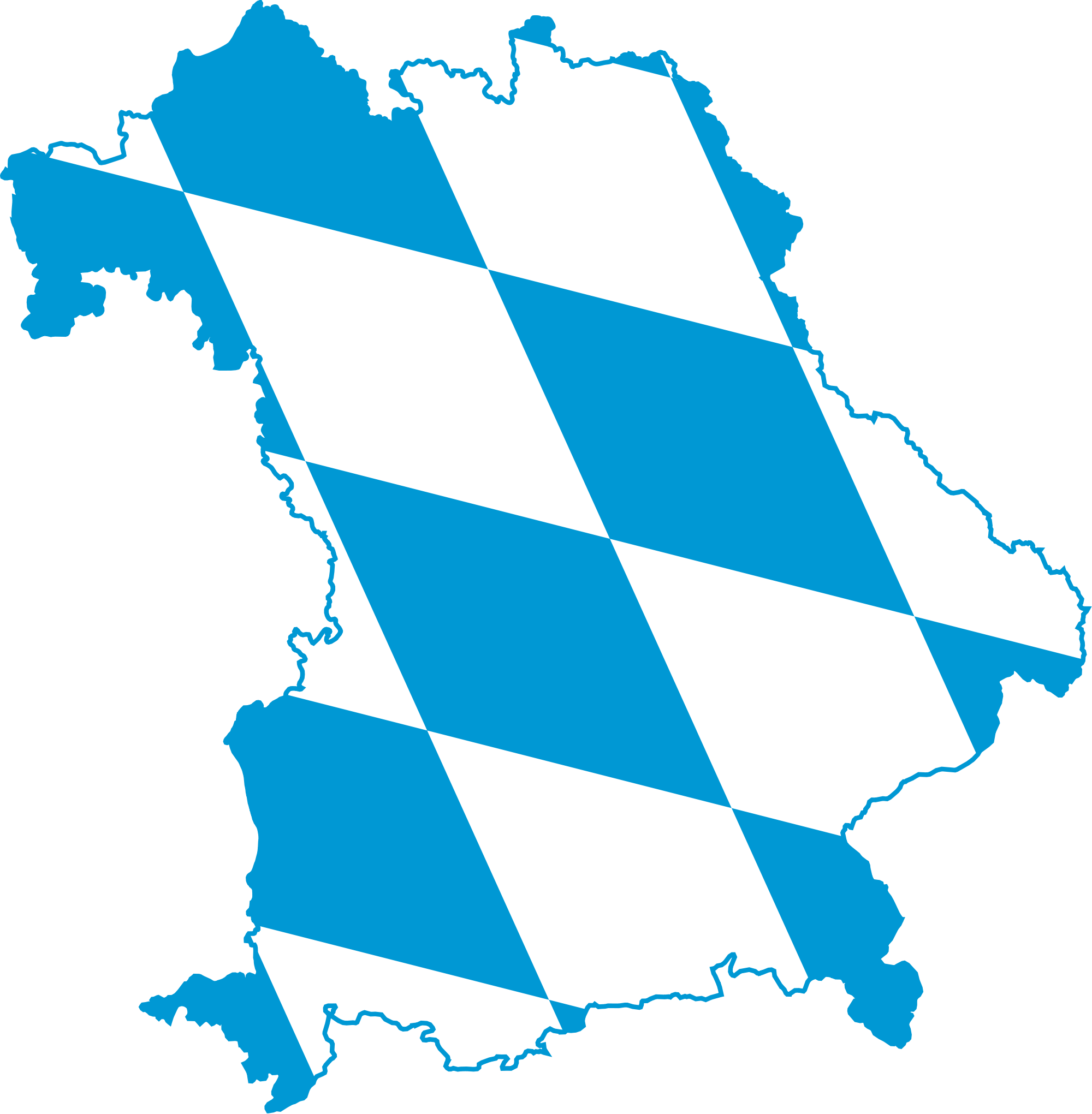 Verband Bayerischer Besamungstechniker e.V.Verb. Bayerischer Besamungstechniker e.V. – GeschäftsstelleJohannes Walter – Eichelburger Hauptstr. 5 – 91154 Roth-EichelburgAn alle MitgliederEINLADUNG zur 55. Jahreshauptversammlungam 11.09.2021 in 87700 MemmingenSehr geehrtes Mitglied,mit diesem Schreiben laden wir Sie herzlich zu unserer Jahreshauptversammlung 2021 ein.Wir sind dieses Jahr Gast der Rinderbesamungsgenossenschaft Memmingen.Das Programm und weitere Informationen zum Veranstaltungsort finden Sie auf der Rückseite.Im Anschluss an den offiziellen Teil findet ein gemeinsames Abendessen statt, zu dem uns die Rinderbesamungsgenossenschaft Memmingen einlädt. Für mehr Sicherheit während der Corona-Pandemie sind wir gefordert, neue Wege zu gehen. Darum bitten wir Sie, das beiliegende Anmeldeformular auszufüllen und bis spätestens 20.08.2021 per Post oder Mail an den VBB Geschäftsführer Johannes Walter zu senden, oder Sie melden sich per Telefon unter der Nummer: +49 (0)157 852 489 91Um den Schutz aller Teilnehmer sicher stellen zu können, gilt auch hier für alle die 
3-G-Regel:     geimpft         genesen     oder   getestet! (Vorlage vor Veranstaltungsbeginn)Wir bedanken uns bereits im Voraus bei den Verantwortlichen der Besamungs-genossenschaft Memmingen für das Vertrauen und die Unterstützung.Mit freundlichen Grüßen(Johannes Walter)GeschäftsführerPROGRAMM55. Jahreshauptversammlung des VBB e. V. am 11.09.2021Veranstaltungsort: 	Rinderbesamungsgenossenschaft Memmingen				Hitzenhofen 887700 MemmingenBeginn:			ab 16:30 UhrStehempfang17:00 UhrVorstellung der neuen Besamungsstation mit Besichtigungsrundgang 
Geschäftsführer Dipl. Ing (FH) Konrad Bischof18:30Eröffnung und Begrüßung durch den Vorsitzendendes Verbandes Bayerischer BesamungstechnikerGrußworteRahmenprogramm für Begleitpersonen:Stadtführung durch MemmingenFachvortrag		18:50 UhrNutztierhaltung im SpannungsfeldHerr Maximilian PutzMinisterialrat a. D. Verbandsregularien	19:30 UhrBerichterstattungTätigkeitsbericht des 1. VorsitzendenGeschäftsbericht durch den GeschäftsführerBericht der Vorsitzenden des FortbildungsausschussesKassenbericht durch den SchatzmeisterKassenrevisionsbericht durch die KassenprüferAussprache über die BerichteEntlastung der VorstandschaftBildung eines WahlausschussesNeuwahlen1. VorsitzenderStellv. VorsitzenderGeschäftsführerSchatzmeisterFestlegung der MitgliedsbeiträgeBenennung der BeiräteSonstiges, Wünsche und AnträgeSchlusswort des VorsitzendenGemeinsames Abendessen		20:30 UhrBitte hier Ihren Namen und die Adresse mit E-Mail eintragen:Bitte um Rücksendung an die GeschäftsstelleJohannes WalterEichelburger Hauptstr. 591154 Roth-EichelburgMail: gf.vbb@web.deTel:  +49 (0)157 852 489 91Anmeldung zur 55. Jahreshauptversammlungam 11.09.2021 in 87700 MemmingenIch nehme an der Veranstaltung teil.	Ich komme mit BegleitpersonIch kann leider an der Veranstaltung nicht teilnehmen.Datum, 			UnterschriftÜbernachtungsmöglichkeiten in Memmingen: